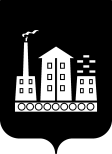 АДМИНИСТРАЦИЯГОРОДСКОГО ОКРУГА СПАССК-ДАЛЬНИЙРАСПОРЯЖЕНИЕ14 августа 2020 г.                      г. Спасск-Дальний, Приморского края                           № 344-раОб организации деятельности ярмарки-фестиваля «Спасский арбуз» В соответствии с п. 15 ч. 1 ст. 16 Федерального закона от 06 октября 2003 года  № 131-ФЗ «Об общих принципах организации местного самоуправления в Российской Федерации», ст. 11 Федерального закона от 28 декабря 2009 года             № 381-ФЗ «Об основах государственного регулирования торговой деятельности в Российской Федерации», постановлением Администрации Приморского края от                29 сентября 2017 года № 390-па «Об утверждении Порядка организации ярмарок и продажи товаров (выполнение работ, оказание услуг) на ярмарках на территории Приморского края и требований к организации продажи товаров (выполнение работ, оказания услуг) на ярмарках на территории Приморского края»,  в целях создания условий для обеспечения жителей городского округа Спасск-Дальний услугами торговли:1. Отделу муниципального заказа и потребительского рынка управления экономики и муниципального заказа Администрации городского округа Спасск-Дальний (Скажутин): 1.1 организовать проведение ярмарки-фестиваля «Спасский арбуз», имеющей временный характер,  22 августа 2020 года (далее - ярмарка);1.2 привлечь к участию в ярмарке физических лиц (граждан) - глав крестьянских (фермерских) хозяйств, членов таких хозяйств, граждан, ведущих личные подсобные хозяйства или занимающихся садоводством, огородничеством;1.3  подготовить и выдать разрешения участникам ярмарки на право торгового обслуживания населения в день проведения ярмарки (приложение № 1);1.4 запланировать количество участников ярмарки – 40 человек;1.5 установить режим работы ярмарки с 9-00 до 15-00 часов;1.6 обеспечить соблюдение требований законодательства Российской Федерации о защите прав потребителей, законодательства Российской Федерации в области обеспечения санитарно-эпидемиологического благополучия населения, законодательства Российской Федерации в области охраны окружающей среды, законодательства Российской Федерации о пожарной безопасности и других  требований, установленных законодательством Российской Федерации и Приморского края; 1.7 уведомить в письменной форме межмуниципальный отдел МВД России «Спасский» о дате, месте проведения ярмарки и режиме ее работы, в целях обеспечения антитеррористической безопасности и соблюдения общественного порядка во время проведения ярмарки;1.8 разместить информацию о проводимой ярмарке в средствах массовой информации.2. Утвердить схему размещения ярмарки, находящейся примерно в 110 м по направлению на юго-восток от жилого дома, расположенного по адресу: г. Спасск-Дальний, ул.  Льва Толстого, 45  (приложение № 2).3. Администратором ярмарки назначить МУП «Городской рынок» г. Спасска-Дальнего (Баевский).4. Администратору ярмарки:  4.1 разместить участников ярмарки;  4.2 обеспечить соблюдение ассортимента реализуемых товаров и режима работы ярмарки, определенных организатором ярмарки;  4.3 решать спорные вопросы, возникающие у покупателей и участников ярмарки;          4.4 обеспечить оснащение места проведения ярмарки контейнерами для сбора мусора, своевременную уборку прилегающей территории и вывоз мусора после завершения рабочего дня ярмарки;    4.5 решать вопросы оказания участникам ярмарки услуг, связанных с обеспечением торговли (уборка территории, проведение ветеринарно-санитарной экспертизы и других услуг, определенных организатором ярмарки).5. Отделу культуры Администрации городского округа Спасск-Дальний (Тимошенко) организовать культурное и музыкальное сопровождение ярмарки.6. Участники ярмарки должны иметь документы, предусмотренные нормативными правовыми актами,  регулирующими торговую деятельность, в том числе:6.1 в случаях, установленных законодательством Российской Федерации, товарно-сопроводительные документы, а также документы, подтверждающие соответствие товаров установленным требованиям (сертификат или декларация о соответствии либо их заверенные копии);6.2 в случаях, установленных законодательством Российской Федерации, документы, подтверждающие происхождение реализуемой продукции;6.3 в случаях, установленных законодательством Российской Федерации, личную медицинскую книжку продавца с отметкой о прохождении медицинского осмотра; 6.4 документы, подтверждающие трудовые  или гражданско-правовые отношения продавца с участником ярмарки, либо их заверенные копии; 6.5  документы, удостоверяющие личность участника ярмарки (для граждан), копии свидетельства о регистрации юридического лица или индивидуального предпринимателя (для юридических лиц и индивидуальных предпринимателей);6.6 при продаже товаров с использованием средств измерений  (весы, гири, мерные емкости, метры и др.), обеспечить соответствие применяемых средств измерений метрологическим правилам и нормам, принятым в Российской Федерации;        6.7 разрешение на участие в торговле на ярмарке, выданное Администрацией городского округа Спасск-Дальний. 7. Продавец сохраняет документы, указанные в пункте 6 настоящего постановления, в течение всего срока осуществления деятельности по продаже товаров (выполнению работ, оказанию услуг) на ярмарке и предъявляют их по требованию организатора ярмарки и покупателей в случаях, предусмотренных законодательством Российской Федерации.8. Утвердить ассортиментный перечень реализуемых на ярмарке товаров, согласованный с Территориальным отделом Управления Федеральной службы по надзору в сфере защиты прав потребителей и благополучия человека по Приморскому краю в г. Спасск-Дальний (Синяговский) (приложение №3).    9. Запрещается продажа на ярмарке:- товаров, реализация которых запрещена или ограничена действующим законодательством Российской Федерации;-  пищевых продуктов домашнего изготовления;-  пищевых продуктов с истекшими сроками годности;-  пищевых продуктов без соблюдения температурных режимов их реализации.10. Рекомендовать межмуниципальному отделу МВД России «Спасский» (Ягодинец):10.1 обеспечить охрану общественного порядка в период проведения ярмарки;10.2 принимать меры к пресечению стихийной торговли в период проведения ярмарки;10.3 обеспечить беспрепятственный проезд автотранспорта участников ярмарки к месту проведения ярмарки при предъявлении разрешения на право торгового обслуживания населения в день проведения ярмарки, выданного в соответствии с п.1.3 настоящего распоряжения.11. Административному управлению Администрации городского округа Спасск-Дальний (Моняк) разместить настоящее распоряжение на официальном сайте правовой информации городского округа Спасск-Дальний.12. Контроль за исполнением настоящего распоряжения возложить на начальника управления экономики и муниципального заказа Администрации городского округа Спасск-Дальний Бегункова Г.К.Исполняющий обязанности главыгородского округа Спасск-Дальний                             	                       А.К. БессоновПриложение № 1к распоряжению  Администрациигородского округа Спасск-Дальнийот  14.08.2020 № 344-ра 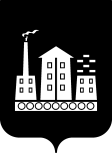 Разрешение №_____ на участие в торговле на ярмарке-фестивале «Спасский арбуз»22 августа 2020 г.ВЫДАНО_______________________________________________________________________(Ф.И.О. гражданина, наименование организации, предприятия, ФИО индивидуального предпринимателя)МЕСТО  ПРОВЕДЕНИЯ  ЯРМАРКИ______________________________________________________________________________________________________________________________АССОРТИМЕНТ___________________________________________________________________________________________________________________________________________________________________________________		_______________	____________________(Должность лица, подписавшего разрешение)			(подпись)				(ФИО)                                 М.П.Приложение № 2к распоряжению  Администрациигородского округа Спасск-Дальнийот  14.08.2020  №  344-ра Схема размещенияярмарки-фестиваля «Спасский арбуз»              -       место размещения ярмарки	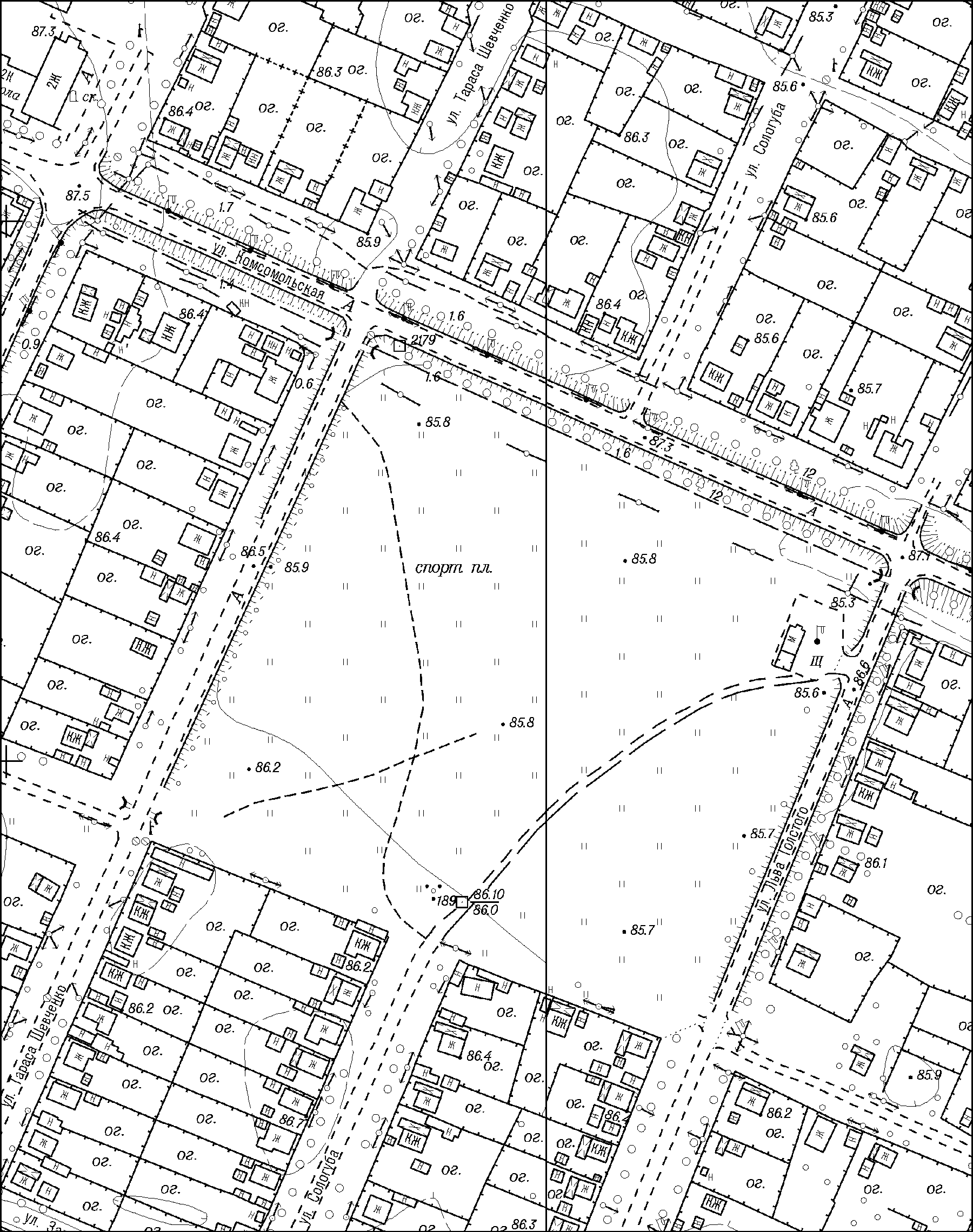 Приложение № 3к распоряжению  Администрациигородского округа Спасск-Дальнийот  14.08.2020  № 344-ра Ассортиментный перечень основных товаров, предлагаемых к реализации на ярмарке-фестивале «Спасский арбуз» Арбузы.Другая сельскохозяйственная продукция растительного происхождения.              АДМИНИСТРАЦИЯ     ГОРОДСКОГО ОКРУГА  СПАССК-ДАЛЬНИЙул. Борисова, . Спасск-Дальний, 692245Телефон: 8(42352)2-05-94, факс: 8(42352)2-22-59E-mail: adm@spasskd.ruhttp://spasskd.ru              АДМИНИСТРАЦИЯ     ГОРОДСКОГО ОКРУГА  СПАССК-ДАЛЬНИЙул. Борисова, . Спасск-Дальний, 692245Телефон: 8(42352)2-05-94, факс: 8(42352)2-22-59E-mail: adm@spasskd.ruhttp://spasskd.ru              АДМИНИСТРАЦИЯ     ГОРОДСКОГО ОКРУГА  СПАССК-ДАЛЬНИЙул. Борисова, . Спасск-Дальний, 692245Телефон: 8(42352)2-05-94, факс: 8(42352)2-22-59E-mail: adm@spasskd.ruhttp://spasskd.ru              АДМИНИСТРАЦИЯ     ГОРОДСКОГО ОКРУГА  СПАССК-ДАЛЬНИЙул. Борисова, . Спасск-Дальний, 692245Телефон: 8(42352)2-05-94, факс: 8(42352)2-22-59E-mail: adm@spasskd.ruhttp://spasskd.ru              АДМИНИСТРАЦИЯ     ГОРОДСКОГО ОКРУГА  СПАССК-ДАЛЬНИЙул. Борисова, . Спасск-Дальний, 692245Телефон: 8(42352)2-05-94, факс: 8(42352)2-22-59E-mail: adm@spasskd.ruhttp://spasskd.ru№На №от 